2018年福建公务员考试行测真题答案1.正确答案 C，解析第一步，本题考查 2017 年重要时政，并选择错误项。第二步，截至 2017 年年底，全国 25 个省区已经建立了河长制，还有 6 个省区和新疆生产建设兵团将在 2018 年 6 月底之前全面建立河长制。2018 年 1 月初，中共中央办公厅、国务院办公厅印发了《关于在湖泊实施湖长制的指导意见》指出，各省（自治区、直辖市）要将本行政区域内所有湖泊纳入全面推行湖长制工作范围，到 2018 年年底前在湖泊全面建立湖长制，建立健全以党政领导负责制为核心的责任体系，落实属地管理责任。故 C 项说法错误。因此，选择 C 选项。A 项：2017年 10 月 30 日，联合国教科文组织发布消息，中国申报的甲骨文项目顺利通过联合国教科文组织世界记忆项目国际咨询委员会的评审，入选“世界记忆名录”。故 A 项表述正确，排除。B 项：国家统计局发布数据显示，根据对全国 31 个省（区、市）抽样调查和农业生产经营单位的全面统计，2017 年全国粮食总产量 12358 亿斤，比 2016 年增加 33 亿斤，增长 0.3%。我国粮食生产再获丰收，属历史上第二高产年。故 B 项表述正确，排除。D 项：2017 年 12 月 18 日至 20 日召开的中央经济工作会议提出，推动高质量发展是当前和今后一个时期确定发展思路、制定经济政策、实施宏观调控的根本要求，必须加快形成推动高质量发展的指标体系、政策体系、标准体系、统计体系、绩效评价、政绩考核，创建和完善制度环境，推动我国经济在实现高质量发展上不断取得新进展。故 D 项表述正确，排除。2.正确答案 A，解析第一步，本题考查公文相关知识。第二步，号外是一个汉语词汇，原意是定期出版的报刊，在前一期已出版，下一期尚未出版的一段时间内，对发生的重大新闻和特殊事件，为迅速及时地向读者报道而临时编印的报刊，因不列入原有的编号，故而得名。因此，选择 A 选项。B 项：《泰晤士报》、《图片报》、《太阳报》均是世界著名的报纸，但是《图片报》所属德国，《太阳报》所属英国。因此，B 项错误。C 项：根据报纸的出刊时间，可分为日报、晨报、早报、晚报；根据侧重内容，可分为教育报、军事报、学生报、学术报、财经报、农业报、旅游报等。因此，C 项错误。D 项：中缝是指报纸相邻两个版面中间的空隙（如第一版与第四版、第二版与第三版），一般刊载知识性小文章、电视节目、电影广告、启事等。因此 D 项错误。3.正确答案 C，解析第一步，本题考查时政，并选择错误项。第二步，国家级新区，是由国务院批准设立，承担国家重大发展和改革开放战略任务的综合功能区。截至 2017 年 12 月，中国共有上海浦东新区、天津滨海新区、重庆两江新区、浙江舟山群岛新区、兰州新区、广州南沙新区、陕西西咸新区、贵州贵安新区、青岛西海岸新区、大连金普新区、四川天府新区、湖南湘江新区、南京江北新区、福建福州新区、云南滇中新区、哈尔滨新区、长春新区、江西赣江新区、河北雄安新区等 19 个国家级新区。因此，选择 C 选项。A 项：中关村科技园，起源于“中关村电子一条街”，1988 年 5 月，国务院批准成立北京市高新技术产业开发试验区，1999 年 8 月更名为中关村科技园区，是中国第一个高新区，被誉为“中国硅谷”。B 项：改革开放后，我国第一批成为经济特区的城市分别有：深圳、珠海、汕头、厦门。其中，深圳经济特区于 1980 年 8 月 26 日正式成立，是我国的第一个经济特区。D 项：《开发区规划管理办法》将开发区定义为由国务院和省、自治区、直辖市人民政府批准在城市规划区内设立的经济技术开发区、保税区、高新技术产业开发区、国家旅游度假区等实行国家特定优惠政策的各类开发区。4.正确答案 B，解析第一步，本题考查文学常识，并选择错误选项。第二步，晏殊是婉约派词人，“无可奈何花落去，似曾相识燕归来”也是表达物是人非的惆怅情感的婉约词句，故不存在题干中所说的反差。因此，选择 B 选项。A项：李清照是南宋婉约派词人，词风清丽婉约，而“生当作人杰，死亦为鬼雄”表达的是建功立业的凌云壮志，所以形成了反差。C 项：苏轼是北宋豪放派词人，情感旷达，而“花有清香月有阴”营造了温婉的幽静氛围，所以形成了反差。D 项：辛弃疾是时刻梦想杀敌报国的豪放派词人，而“蓦然回首”所表达的是欲说还休的朦胧情感，所以形成了反差。5.正确答案 B，解析第一步，本题考查租赁合同。第二步，根据题干可知，房东老张与小赵之间形成房屋租赁关系。经老张同意，小赵将房屋转租给小刘。老张是出租人，小赵是承租人，小刘为第三人。根据《合同法》第二百二十四条的规定，承租人经出租人同意，可以将租赁物转租给第三人。承租人转租的，承租人与出租人之间的租赁合同继续有效，第三人对租赁物造成损失的，承租人应当赔偿损失。题目中，小刘在租住期间致使房屋毁损。因此，承租人小赵应当向出租人老张承担赔偿损失。因小刘也负有保管租赁物的义务，并且是小刘的行为导致房屋损毁，故小赵向老张赔偿全部损失后，可以向小刘追偿。因此，选择 B 选项。6.正确答案 A，解析第一步，本题考查文学，并选择错误项。第二步，青鸟是有三足的神鸟，是传说中西王母的使者，西王母驾临前，总有青鸟先来报信，典故出于《山海经》，代表送达书信、消息的鸟，在古诗中常常用来指爱情信使，而不是代表友情。因此，选择 A 选项。B 项：古代人们喜欢在住宅周围栽植桑树和梓树，典故出自《诗经·小雅》，后逐渐用“桑梓”作为故乡的代称。C 项：仙鹤即为丹顶鹤，在中国、朝鲜和日本等地，常把仙鹤作为益年长寿的象征。D 项：在古代文学作品中，“杨柳”多是指柳树，而非杨树与柳树的并称，“柳”与“留”字谐音，暗喻离别。7.正确答案 A，解析第一步：本题考查物理原理。第二步：搓手取暖、钻木取火：都是摩擦生热的原理，通过做功产生热量，使机械能转化为内能，进而使温度升高。A 选项正确。因此，选择 A 选项。B 项：摇扇纳凉：是利用加快空气流动促进蒸发的原理，通过加快空气的流动从而加快皮肤表面汗水的蒸发，蒸发吸热，进而达到乘凉的效果。冰镇降温：是利用冰熔化吸热的原理，达到降温的目的。C 项：气球升空：是利用阿基米德原理（浮力原理），气体受到的浮力等于同体积外面空气的重量,而气球的整个重量（气球本身重量加气球内部空气的重量）在减小,当这个重量减小到小于浮力的时候,合力向上,那么气球就会朝着合力的方向移动,就会飘起来了。 桂花飘香：是扩散现象，是桂花分子不停做无规则运动的结果。D 项：水往低流：是利用重力原理。重力的方向竖直向下，因此，水总是往低处流。唱响全场：是利用空气振动发声的原理。空气粒子受到物体一系列的振动而引起波动，这些振动使空气粒子交替地形成压缩区与稀疏区，从而形成声波现象。这些声波从声源发声地向四面八方进行传播，形成唱响全场的效果。8.正确答案 D，解析第一步，本题考查物质的物理性质和化学性质。第二步，物理性质是物质不需要发生化学变化就表现出来的性质，例如颜色、气味、密度、熔点、沸点等，这些性质是能被感观感知或利用仪器测知的。化学性质是物质在化学变化中表现出来的性质，如酸性、碱性、氧化性等。茶叶中含有一种酸性物质，可使食物中的脂肪酸沉淀，与水分分离后排泄出来，发生了化学变化，产生了新物质。另一方面，茶叶中含有茶碱，脂肪中含有脂基，而脂基能发生碱水解，从而起到“燃脂”作用。因此，茶叶除脂属于物质的化学性质。因此，选择 D选项。A 项：燃点是可燃物燃烧时所需要的最低温度，是物质本身所具有的性质，这是物质的物理性质。B 项：比热容，简称比热，表示物体吸热或散热能力，是物质本身所具有的性质，是物质的物理性质。C 项：耐磨性是指材料抵抗机械磨损的能力，是物质本身具有的性质，是物质的物理性质。9.正确答案 A，解析第一步，本题考查我国名山的具体位置，通过排除法选择正确项。第二步，本题图示问号处处于秦岭山脉东侧偏北，太行山西南角的位置。华山位于陕西省境内，处于太行山脉以西，属于秦岭山脉的一部分，所处位置基本与图中所示问号处的方位吻合。因此，选择 A 选项。B 项：玉山，通常指玉山主峰，绵延 300 公里，位于北回归线以北 2.3 公里，位于我国东部地区台湾省中部，是我国东部最高峰，不符合图示位置。C 项：恒山，位于大同市，是著名的“五岳”之中的北岳，地理位置在太行山脉的西侧北段，远离图中所示位置。D 项：五台山，位于山西省忻州市，中国佛教四大名山之一，属太行山系的北端，与图示问号位置不符。正确答案 B，解析第一步，本题考查生物医学。第二步，新陈代谢是指：机体与机体内环境之间的物质和能量交换以及生物体内物质和能量的自我更新过程。包括合成代谢和分解代谢。“今春，香肌消几分，履带宽三寸”的意思是：“要知道今年春天，我的身体瘦了多少，看衣带都宽出了三寸。”当人体内分解代谢大于合成代谢时就会消瘦，这一过程是新陈代谢的过程。因此，选择 B 选项。A 项：“长江后浪推前浪，一浪高过一浪”出自于宋代刘斧的《青琐高议》。比喻新出现的有一定积淀积累的人事物等推动旧的人事物，也可指有一定资历的新人新事胜过旧人旧事。与新陈代谢无关。C 项：“江畔何人初见月，江月何年初照人”出自于张若虚的《春江花月夜》。译为：是谁在江畔第一次看到月亮？而江上的月亮又是何时开始照人呢？与新陈代谢无关。D 项：“庭中地白树栖鸦，冷露无声湿桂花”出自于唐代的王建《十五夜望月寄杜郎中》。译为：中秋的月光照射在庭院中，地上好像铺上了一层霜雪那样白，树枝上栖息着乌鸦。夜深了，清冷的秋露悄悄地打湿庭中的桂花。与新陈代谢无关。11.正确答案 D，解析第一步，本题考查生物进化知识，并选择错误项。第二步，一般来说，生物进化的整体趋势是由简单到复杂，由低等到高等，由水生到陆生。D 项两栖类动物的幼体生活在水中，用鳃呼吸，长大后用肺和皮肤呼吸，可以爬上陆地，但是一生不能离水。而爬行动物由两栖类动物进化而来，是真正适应陆栖生活的变温脊椎动物，并由此进化出恒温的鸟类和哺乳类。正确顺序应为两栖类-爬行动物-鸟类-哺乳类。D 项错误。因此，选择 D 选项。A、C：动物进化的历程：原始单细胞动物-多细胞的腔肠动物-扁形动物-线形动物-环节动物-软体动物-节肢动物-棘皮动物-鱼类-两栖类-爬行类-鸟类和哺乳类。B 项：植物进化的历程：单细胞藻类-多细胞藻类-苔藓植物-蕨类植物-种子植物。12.正确答案 C，解析第一步，本题考查生活常识，并选择错误项。第二步，其他垃圾是指危害较小，但无再次利用价值的垃圾，如建筑垃圾类，生活垃圾类等。过期药品的危害性大，因此其不属于其他垃圾，属于有害垃圾。因此，选择 C 选项。A 项：可回收垃圾的图示为：；其他垃圾的图示为：；不可回收垃圾的图示为：；有害垃圾的图示为：。B 项：有毒有害垃圾是指存有对人体健康有害的重金属、有毒的物质或者对环境造成现实危害或者潜在危害的废弃物。包括废电池、废荧光灯管、废灯泡、废水银温度计、废油漆桶、废家电类、过期药品、过期化妆品等。D 项：厨余垃圾是指居民日常生活及食品加工、饮食服务、单位供餐等活动中产生的垃圾，包括丢弃不用的菜叶、剩菜、剩饭、果皮、蛋壳、茶渣、骨头等，其主要来源为家庭厨房、餐厅、饭店、食堂、市场及其他与食品加工有关的行业。13.正确答案 D，解析第一步，本题考查化学常识中的放热反应。第二步，生石灰，主要成分为氧化钙。生石灰（CaO）与水反应生成氢氧化钙的过程，称为石灰的熟化或消化，石灰熟化时放出大量的热，是目前常用的快餐加热材料。因此，选择 D 选项。A 项：浓硫酸和水的反应也是一种常见的放热反应，但是浓硫酸具有严重的腐蚀性，不适用于做快餐加热材料。B 项：食盐的主要成分是氯化钠，因为氯化钠溶于水是物理溶解，任何物质在不发生化学反应的情况下，物理溶解都需要吸收大量的热能。然后再发生化学扩散，这一步骤又会放出热量。最终氯化钠溶于水的反应热量变化很小，所以也不适合做快餐加热材料。C 项：石灰石的主要成分是碳酸钙，在常温下，碳酸钙和水不发生反应，因此不会产生热量，所以也不适合做快餐加热材料。14.正确答案 B，解析第一步，本题考查运动的速度。第二步，运动员手握铁饼高速旋转几圈，是为了增加对铁饼的做功量，转的圈数多做功就越多，铁饼的动能就大，就容易飞的远。动能等于二分之一的质量乘以线速度的平方，即 E=½·mv2，而线速度等于角速度乘以半径，即 v=ω·r。故铁饼离手时线速度及角速度的大小影响初始动能的大小，线速度或角速度越大，铁饼离手时动能越大。故运动员手握铁饼高速旋转几圈，是获得了离手时获得铁饼的最大速度（含线速度、角速度），使铁饼离手后惯性更大，飞的更远。因此，选择 B 选项。A、C 项：加速度和力相关，是衡量物体速度变化快慢物理量。物体加速度大，表示速度变化快，但速度不一定大，故不论是加速度还是角加速度，都不符合题意，AC 项排除。D 项：受到更大的力会导致加速度增大，对速度的影响无法确定，故 D 项排除。15.正确答案 B，解析第一步，本题考查戏剧脸谱知识。第二步，“红脸”“白脸”是指传统戏剧中的脸谱颜色。不同颜色的脸谱代表不同的人物性格特征。一般用白色的脸谱表示阴险狡诈的性格，多用于反面人物角色，如曹操。因此，选择 B 选项。在京剧中，不同颜色脸谱的含义：16.正确答案 D，解析第一步，本题考查生物医学，并选择错误项。第二步，随着科学技术的飞速发展，目前大部分医院都使用自动化血液分析仪做血常规检验，每次检查只需用 0.1 毫升，即 0.1 立方厘米的抗凝血。因此，选择 D 选项。A 项：吸入性肺炎是指吸入酸性物质、食物、胃内容物或碳氢化合物或其他刺激性液体后，引起的肺损伤，细菌感染时可选用合适的抗生素。B 项：直系亲属输血，并发输血相关性移植物抗宿主病（TA-GVHD）的危险性比非亲属间输血要大得多，因此不建议直系亲属之间相互输血。C 项：2016 年 5 月 1 日起施行的《禁止非医学需要的胎儿性别鉴定和选择性别人工终止妊娠的规定》第三条明确规定，禁止任何单位或者个人实施非医学需要的胎儿性别鉴定和选择性别人工终止妊娠。因此医生是不能告知孕妇家属胎儿性别的。17.正确答案 A，解析第一步，本题考查体育常识，并选择错误选项。第二步，2015 年 7 月 31 日，国际奥委会第 128 次全会决定，将 2022 年冬奥会举办权交给北京。2008 年 8 月 8 日，北京已经成功举办了第 29 届夏季奥运会。从此，北京成为既举办夏季奥运会，又举办冬季奥运会的“奥运历史第一城”。美国的洛杉矶城市曾举办过 1932 年第10 届奥运会和 1984 年第 23 届奥运会。2017 年，国际奥委会宣布 2028 年第 34 届夏季奥运会的主办权归于美国洛杉矶。故美国洛杉矶还未获得冬季奥运会举办资格。因此，选择 A 选项。B 项：根据 2010 年温哥华冬奥会、2014 年索契冬奥会以及 2018 年平昌冬奥会的奖牌榜，挪威、美国和德国、加拿大均在前五的位置。C 项：平昌奥运会比赛项目包括 15 个大项，其中短道速滑、自由式滑雪和冰壶均是正式比赛项目。D 项：男子足球世界杯和冬季奥运会都是每四年举办一次，1986 年国际奥委会全会决定将冬季奥运会和夏季奥运会从 1994 年起分开，与夏季奥运会间隔两年。2018 年 2 月即将举行平昌冬季奥运会，同年 6 月即将举办俄罗斯男子足球世界杯。18.正确答案 B，解析第一步，本题考查地理国情。第二步，千岛之国是指拥有上千个大大小小各种各样岛屿的国家，包括印度尼西亚，菲律宾，中国，挪威，朝鲜，日本，古巴，马尔代夫，芬兰等。B 项表述正确。因此，选择 B 选项。A 项：海拔零点，是海拔的起点，又叫做水准零点，是测算海拔高度的基准点，指某一滨海地点的平均海水面。它是根据当地测潮站的多年记录，把海水面的位置加以平均而得出的。从 1956 年起，我国统一改用青岛零点，即青岛的黄海海面作为各地计算海拔高度的水准零点。并不是以“东海海面”为零点。A 项表述错误，不选。C 项：港口按照用途，可分为商港、军港、渔港、工业港和避风港。按港口所在地理位置分为海港、河港、湖港及水库港等。故 C 项表述错误，不选。D 项：世界上面积最大的半岛是阿拉伯半岛，而不是印度半岛。印度半岛是世界上第二大半岛。故 D 项表述错误，不选。19.正确答案 B，解析第一步，本题考查小肠的功能。第二步，小肠是消化食物和吸收营养物质的主要场所，这是与小肠的结构特点相适应的：小肠长约 5～6m，小肠内具有肠液、胰液和胆汁等多种消化液；小肠内壁有环形皱襞，皱襞上有小肠绒毛，增大了消化和吸收的面积；小肠绒毛内有毛细血管和毛细淋巴管，绒毛壁、毛细血管壁、毛细淋巴管壁都是由一层上皮细胞构成的，有利于营养物质被吸收。因此，选择 B 选项。A 项：小肠不是人体废物排泄的主要器官，人体废物排泄的主要器官为肾脏。C 项：小肠不是人体食物储存的主要器官，人体食物储存的主要器官是胃。D 项：小肠是人体营养物质消化和吸收的主要场所，所以小肠的长度影响人体营养的吸收。人体的营养不良症与小肠的长短有关。20.正确答案 D，解析第一步，本题考查生物医学常识，并选择错误项。第二步，实验室浸泡标本的福尔马林是甲醛的水溶液，甲醛能使蛋白质变性。甲醛能与蛋白质的氨基结合，使蛋白质凝固，因此在医药上可做为检验时的组织固定剂、防腐剂等。蛋白质变性是指蛋白质在某些物理和化学因素作用下其特定的空间构象被改变，从而导致其理化性质的改变和生物活性的丧失，这种现象称为蛋白质变性，能使蛋白质变性的化学物资有强酸、强碱、重金属盐、尿素、乙醇、丙酮等。因此，选择 D 选项。A 项：大豆和蚕豆等根部有根瘤菌的豆科植物把空气中的氮转化成含氮化合物吸收，所以这类植物无需或只需少量施用氮肥。但是大多数植物不能直接吸收氮气，只能吸收含氮化合物，因此空气中的氮气只有转化成氮的化合物才能作为植物的养料，将氮气转化为氮的化合物的方法叫做氮的固定。B 项：一氧化碳中毒机理是一氧化碳与血红蛋白的亲合力比氧与血红蛋白的亲合力高 200～300 倍，所以一氧化碳极易与血红蛋白结合，形成碳氧血红蛋白，使血红蛋白丧失携氧的能力和作用，造成组织窒息。 C 项：蛋白质、糖类、油脂、维生素、无机盐、水六大类通称为营养素，是人类维持生命和健康的必需物。21.正确答案 C，解析第一步，分析语境。根据文段最后一句提示性语句“定量化正是科学和哲学的彻底分离的最显著标志”，可见文段内容强调的是彻底分离。第二步，辨析词语。根据成语语义选择“分道扬镳”，“分道扬镳”意为分路而行。比喻目标不同，各走各的路或各干各的事，符合文意。而 A 项、B 项和 D 项成语含义与文段中强调科学与哲学分离的结果不符，排除 A 项、B 项和 D 项。因此，选择 C 选项。A 项：“各有怀抱”意为各有怀抱是指有别的想法，侧重的是想法。B 项：“各自为政”是指管理政事或行事，各自按自己的主张办事，不互相配合，比喻不考虑全局，各搞一套。D 项：“分庭抗礼”原指宾主相见，站在庭院两边，相对行礼。现用来指双方平起平坐，实力相当，可以抗衡。22.正确答案 B，解析第一步，阅读文段，分析语境。A 项“泛滥成灾”属于贬义词，多用于消极感情色彩的文段，而文段并没有明确的情感倾向，排除 A 项。C 项“沸反盈天”主要搭配主体是人，形容人声的喧闹，而文段第一空的主体是“反全球化思潮”，排除 C 项，第一空排除 A 项和 C 项。第二步，分析第二空语境。文段强调的是信息化、网络化的发展，据此应选择 B 项“突飞猛进”进行搭配，“突飞猛进”形容发展进步飞快，变化巨大，符合文意。而 D 项“无孔不入”指有空子就钻，善于利用一切机会，与文意不符，排除 D 项。因此，选择 B 选项。A 项：“泛滥成灾”比喻不好的文章或思想到处传播，影响极坏，属于贬义词，多用于消极感情色彩的文段中。“一马当先”比喻工作走在群众前面，积极带头，与文意不符合。B 项：“甚嚣尘上”原形容军中正忙于准备的状态。后来形容消息普遍流传，议论纷纷。C 项：“沸反盈天”是形容人声喧闹，乱成一片。“快马加鞭”比喻快上加快，加速前进。D 项：“一日千里”比喻进展极快。23.正确答案 A，解析第一步，分析语境。横线处要填的词语分别与“设施”“贸易”“资金”搭配。第二步，辨析选项，寻找突破口。本题从第三空突破，“融通”指使资金流通，第三空与“资金”搭配，只能选“融通”，排除 C、D 项。第三步，再看第二空，所填的词语说明贸易顺利，只有“畅通”可以，排除 B 项。第一空，代入“联通”，说明各个设施之间有关联，语义明确。因此，选择 A 选项。24.正确答案 A，解析第一步，分析第一空语境。根据“汉字……一直是中华民族文化最重要的载体”可知，第一个空所填成语修饰“汉字”且具有“一直很重要的”含义。“长盛不衰”“永葆青春””和“经久不衰”都有“一直”之意，但“永葆青春”与“汉字”搭配不当，“宝刀未老”没有“一直”的含义，故排除 B 项、C 项。第二步，分析第二空语境。第二个空修饰“书面阅读”且根据并列句子“异地人可以借助文字沟通”，证明第二个空所填实词应与“借助”语义相近相关均有“使用”之意，D 项的“信赖”没有“使用”之意，与后文不能构成并列，故排除 D 项。因此，选择 A 选项。A 项：“长盛不衰”意为长久兴盛而不衰败，比喻长时间保持旺盛的势头。一般用来形容文化、节日、传统等。B 项：“宝刀未老”一般形容人到老年还依然威猛，不减当年。C 项：“永葆青春”是约定俗成的特定说法，在这里，葆的意思是"草木繁茂",主要在女性上使用，表示祝福。D 项：“经久不衰”指经过很长的时间而不衰退，经过较长时间保持不变。25.正确答案 B，解析第一步，分析第一空语境。根据“读书人学成即授徒相当普遍”可知，第一个空的词语在形容“汉代私人讲学的事例”很多或者很普遍。“不一而足”、“不胜枚举”和“数不胜数”都在形容数量多，“比比皆是”形容及其常见均符合文意。第二步，分析第二空语境。根据“并不仅限于经学范畴”可知，“家学所传习内容”，相对较宽。“宽宏”、“广阔”、“宽泛”和“广泛”都有宽或多的意思，但是“宽宏”，指心胸开阔，度量大；“广阔”，形容很宽广，无边无际，通常形容地域；“宽泛”，指意义涉及的面宽，而“广泛”，涉及的方面广，范围大，比通常情况有更大的权力、能力、范围或余地。由此可知“广泛”一词更符合题意。因此，选择 B 选项。26.正确答案 A，解析第一步，分析语境，寻找突破口。本题可以从第二空突破。关联词“而”前面说发达国家的良好福利往往能对优秀青年人才产生筑巢引凤的号召效应，“而”后面的表达倾向应该与前面相反，说明一些没有迈过“中等收入陷阱”的国家的社会保障不够完善。B 项“相形见绌”指和同类的事物相比较，显出不足，语境没有把“中等收入陷阱”的国家的社会保障与同类的社会保障进行对比，排除 B 项。D 项“寅吃卯粮”比喻经济困难，入不敷出，不符合语境意思，排除 D 项。第二步，第三空表达的意思也是说明全面覆盖的不够，C 项“力屈道穷”指力量办法都已穷尽，不符合语境。A 项“力有不逮”指能力达不到，能力触及不到，能说明“全面覆盖的不够。”答案锁定 A 项。第三步，验证 A 项第一空。将“管窥”代入第一空，意思是通过社会保障能看出一个国家发展的诚意，语义明确。因此，选择 A 选项。27.正确答案 D，解析第一步，此题突破口在第二空。主语是“沙漠明珠”，“摇曳”指轻轻地飘荡，与“明珠”搭配不当，排除 A 项。“流淌”的应该是液体，明珠不能流淌，排除 B 项。第二步，再看第一空，“吞并”重在“并”，是直接的，瞬间的。“吞噬”重在“噬”，有一个过程。沙漠化有一个过程，由第一空前的“大沙漠”可知，“吞噬”更为恰当。因此，选择 D 选项。28.正确答案 C，解析第一步，先看第一空。根据上文语境可知，第一空填入的词语应该与用来形容“广度”。“巨细无遗”是指大小都没有遗漏；“不着边际”意思是挨不上边，形容言论空泛，不切实际，离题太远；“浩如烟海”形容文献、资料、书籍等多得无法计算，三个词均不能用来形容“广度”，排除 A 项、B 项和 D 项。“广袤无边”比喻非常广阔，符合文意。所以锁定 C 选项。第二步，观察第二空，验证 C 选项。第二空填入词语应与上文语境“未学习过的东西”和下文语境“不知道”“犯错误”对应。“不知所措”意思是不知道怎么办才好，符合文意。因此，选择 C 选项。“颠三倒四”形容说话办事没有次序，没有条理。29.正确答案 A，解析第一步，此题突破口在第二空。第一句论述白大褂在隔绝细菌上做得不够好，接下来说明白大褂束缚了医疗的发展，“羁绊”指的是缠住不能脱身，束缚，符合语义。而“桎梏”指的是妨碍或阻止自由动作的事物，语义较重，排除 B 项。“壁垒”比喻对立的事物和界限；“累赘”是指拖累、麻烦的意思，均不符合语境，排除 C 项和 D 项。故答案锁定为 A 项。第二步，验证第一空，遭到质疑，搭配恰当。验证第三空，该空与“发展”搭配，填入“缩影”搭配得当。因此，选择 A 选项。30.正确答案 D，解析第一步，观察第一空，根据上文语境可知，第一空填入词语应该与“狂喜不已”的意思相反。“肝肠寸断”比喻伤心到极点；“伤心欲绝”指极度悲哀，万分伤心得样子；“痛不欲生”形容悲痛到极点，均符合文意。但“灰心丧气”形容因失败或不顺利而失去信心，意志消沉，语义过轻，无法与“狂喜”相对应，排除B 选项。第二步，观察第二空。“律动”指有节奏地跳动,有规律地运动,“开怀大笑与嚎啕大哭”不一定有固定规律，排除 A 选项。“活动”是由共同目的联合起来并完成一定社会职能的动作的总和，换句话说活动目的性较强，一般不包含情感层面的意思，所以无法与“开怀大笑与嚎啕大哭”这些明显由情感引发的动作搭配，排除 C 选项。“悸动”基本意思是因心慌而心跳得厉害，所以是由情感引发的动作，符合文意。第三步，观察第三空，验证 D 选项，“生命底蕴的醇味”搭配恰当。因此，选择 D 选项。31.正确答案 C，解析第一步，分析语境，这篇文章描述的是进入史册、进行文字记录的远古神话要满足两个条件，一个是“合乎伦理规范”，一个是“具有教化功能”，而不符合这些伦常的内容，就没有进入史册，而是在民间流传，所以填入的词要体现出没有进入史册的神话在民间发展的现状。第二步，辨析选项，B 项的“沉淀”，是指把溶液中不易溶解的物质沉到溶液底层，D 项的“湮没”，是指清除，化为乌有，这两个词放在原文中，都理解为没有进入史册的神话失去了影响力，而不是还在民间流传，所以和原文文意不符，排除。第二个空，“道听途说”泛指没有根据的传闻，属于口头流传的范围，和前文的“口头流传”语义重复，“稗官野史”本义是旧时的小说和私人编纂的史书，泛指记载轶闻琐事的文字，属于文字层面，既体现了这些文字的来源不是特别规范，也可以和前文的“口头流传”构成并列，所以入选。因此，选择 C 选项。32.正确答案 B，解析第一步，分析第一空语境。根据“站在‘地球最高峰’”及“塞班 360 度的海景”可知，第一个空的词语应表示从高处往下看，B 项“俯瞰”，指俯视，从高处往下看，符合文意。而 A 项“凝视”，指聚精会神地观看，不眨眼睛，神情专注；C 项“遥望”，指向远处看；D 项“打量”，是从上到下，仔仔细细地观察，不疏忽地观察人的衣着外貌，并对其做出评价。三者均与文意不符，因此排除 A 项、C 项和 D 项。第二步，验证 B项第二个空的词语。“折射”与“阳光”搭配合适，符合文意。因此，选择 B 选项。33.正确答案 B，解析第一步，阅读文段，观察第一空，排除 A 项和 C 项。通过分析语境可知，整个文段想要表达，在文明发展的过程中，保护自然生态的重要性。第一空所在的句子侧重强调，自然生态是文明发展的基础，若自然生态无法跟上文明进步，反而会给我们的文明带来极大消极影响。第一空所填入的词语用以修饰“文明”且要有“因基础不在，失去支撑”的意思。选项 A“消亡”指消失、灭亡，侧重于全部不见之意，但基础的失去会导致体系的混乱但并不一定会导致全部不见的程度。因此，A 项“消亡”语义过重，排除。C 项“瓦解”侧重于从内到外的分离、分裂。无法体现“支撑全无造成的倒塌”之意，故排除 C 项。第二步，观察第二空，排除 D 项。阅读文段后半段可知，文段侧重强调，对待野生动物不作为，不保护是一件残忍、不正确的行为。根据提示信息“适者生存”可知，第二空中所填入的词语应当体现“不知生死”之意。D 项“自求多福”，强调求助自己比求助他人会得到更多的幸福，语义不符，可排除。因此，选择 B 选项。34.正确答案 A，解析第一步，分析第一空语境。根据“在实现中华文化伟大复兴的历史征程中，悠久的诗教传统具有了________的土壤与需求”可知，诗教传统得益于中华文化的复兴，也有了可以兴起和发展的土壤，所以该空所填的词语要与“兴起“和”发展“有关，排除 B 项和 D 项。第二步，分析第二空语境。根据“可以通过今天所提倡和大力加强的‘美育’和‘德育’，复兴这一传统文化精神，凝聚人心，________，推动当代伟大实践。”可知，语境强调的是通过提倡美育和德育，复兴文化，推动实践。“成风化人”指通过倡导树立一种社会风气来影响、教育、感化社会大众。而“和风细雨‘指方式方法温和不粗暴。”成风化人“符合文意。因此，选择A 选项。A 项：“勃兴”指的是蓬勃兴起，飞速发展的意思。B 项：“春风化雨”意为良好的熏陶和教育。35.正确答案 C，解析第一步，第一空前有“、”，与“取消下潜”形成并列关系，表示“蛟龙号”受台风影响未能出发。“鸣金收兵”意为用敲锣等发出信号撤兵回营，比喻战斗暂时结束。不符合语境，排除 A；“空手而归”指带着失败而回，也指白去了一趟、白忙活了半天，什么也没有得到，很失望的样子；“无功而返”指没有任何成效而回来。二者均表示做了事情但效果不理想。文段意为蛟龙号没有出发，还没做事情。故排除 B、D。“打道回府”指取道回家或原路返回。表示此次下潜未能成行，符合文意。第二步，“天公作美”意为老天爷成全好事。一般用在两个方面：气象方面符合人的意愿；事物方面，随心如意。故第二个空填入适合。因此，选择 C选项。36.正确答案 A，解析第一步，分析第一空语境。根据“改革攻坚期面临繁重的任务，群众的拥护和支持显得”，可知群众的支持拥护和支持，这种态度或者做法很珍贵，而“历久弥新”意思指，经过了很久的时间更新了，没有体现出珍贵，“难能可贵”指难以做到的事情居然做到了，值得珍视，“来之不易”，意思是表示财物的取得或事物的成功是不容易的，这个态度或者做法用这两个词语搭配不当，因此排除 B、C 和 D 选项。弥足珍贵，形容某种事物很珍贵，符合文意。第二步，验证 A 选项第二个词语。“兑现”指兑现诺言，与前文意思相符。因此，选择 A 选项。37.正确答案 C，解析第一步，分析第一空语境。由“长白山远望还是一片白雪皑皑。春天的脚步到了长白山脚下时，就有点________了”可知，春天的脚步到长白山脚下时放慢了脚步，所填的词语含有放慢脚步的意思。“外强中干”“入不敷出”“优柔寡断”都没有放慢脚步的意思，排除。“踟蹰不前”指迟疑，不敢前进，符合语境。第二步，验证第二空。“若隐若现”指隐隐约约，放在第二空体现出凛冽中隐约可见的暖意，符合语境。因此，选择 C 选项。A 项：“外强中干”指外表强大，内实空虚。“乍暖还寒”指冷热不定。B 项：“入不敷出”形容贫穷。38.正确答案 C，解析第一步，分析第一空语境。文段中“尽吐”说明胸中有“不好”的东西需要宣泄。“块垒”泛指郁积之物，比喻胸中郁结的愁闷或气愤，符合语境。“胸臆”指内心深处的想法，横线前的“胸中”与“胸臆”表意重复，不符合语境。“丘壑”和“情愫”都不是“不好”的东西，故排除，锁定答案为 C。第二步，验证 C项。由“泼墨”“破墨”“渴墨”等可知文段是在描绘“他”画画的过程，“参差向背”常用于描绘绘画的特点，指高低不齐，和而不同，既多样又统一，且与后文“疏密交错”相近。因此，选择 C 选项。A 项：“情愫”指特定情境下的一种只可意会不可言传的心境。D 项：“胸有丘壑”指绘画、作文时，心中已把握到了深远的意境，亦比喻对事物的判断处置自有高下。39.正确答案 D，解析第一步，观察第一空，根据上文语境“将形成多制式轨交系统”和下文语境“将来势必”可知，上下文语义承接，第一空填入词语应有表示顺承或自然而然得到的意思。“莫此为甚”指某件事情严重、厉害的程度，不符合文意，排除 A 项。“未定之天”比喻事情还没有着落或还没有决定，不符合文意，排除 C 项。“毋庸置疑”事实明显或理由充分，不必怀疑；“不言而喻”指不用说就可以明白，形容道理很浅显，两者均符合文意。第二步，观察第二空。根据下文语境“遍地开花”可知，第二空填入词语应与之意思类似，形容事物到处涌现或普遍发展。“大马金刀”形容豪爽，气派大，也可以形容说话直率锋利，不留情面，搭配不当，排除B 项。“大有所为”比喻所做之事很有价值，很有发展前途，符合文意。因此，选择 D 选项。40 正确答案 C，解析第一步，阅读文段，观察第一空，排除 B 选项。通过分析语境可知，第一空所在语句强调大家都知道创新的重要性，因此所填入的词语需有“说明”的意思，B 选项“苛求”与文段语义不相符，故排除。第二步，观察第二空，排除 A 项和 D 项。第二空所在分句强调即便我国创新成绩优秀，但是仍存在一些问题，不能不指出。由“但”关联词表转折，第二空所填入的词语，要与转折前形成对比关系，故填入的词语应有“不说”的语义。A 项“遮掩”侧重于藏，掩盖之意，语义不符，故排除。D 项“噤声”多指被制止不许说下去，但是文中侧重主动的表达，语义不符，故排除项 D 项。因此，选择 C 选项。41.正确答案 B，解析第一步，通读文段。文段第一句论述近年来我国新能源汽车发展取得的成果，属于背景铺垫。第二句话以全球销售万辆以上企业规模的占比进一步说明目前的良好趋势。最后引出文段重点，清洁能源汽车再次引发关注，并分别讲述了清洁能源汽车在新能源汽车产业和能源产业两方面的作用。第二步，对比选项。B 项主体是清洁能源汽车，并全面总结原文强调的两方面作用，是对原文重点内容的同义替换。因此，选择 B 选项。A项：属于背景铺垫内容，非原文重点强调，且文段并未提及我国清洁能源汽车产业已经处于世界领先地位。C项：属于背景铺垫引出文段重点的内容，非原文重点强调，且社会综合效益文段并未提及。D 项：无中生有，原文论述清洁能源汽车对我国能源汽车产业和能源产业的重要作用，并未提及利用其赶超欧美的话题。42.正确答案 D，解析第一步，分析语境。文段开头先介绍了有关食品的谣言带来很大困扰，接着介绍了谣言智能预警平台上线，最后强调了健全和完善安全举报平台的意义，是提出问题——解决问题的结构，解决问题是重点，故强调的是要重视安全举报的平台和机制。第二步，分析选项。只有 D 项“重视其举报平台及相应机制”与文段主旨最贴近。因此，选择 D 选项。 A 项：“辟谣预警平台应运而生”是在陈述事实，而文段的重点是强调举报平台的重要性，故排除。B 项：“建立举报机制已经刻不容缓”是强调紧急性，而文段中“......才......”强调的是必要性，故排除。C 项：“不能仅仅依靠辟谣预警平台”为非重点的表述，没有说到具体做法，故排除。43.正确答案 D，解析第一步，分析文段。文段首句通过英国的一项研究引出重点：咀嚼行为激活的 Th17 免疫细胞能抵御口腔常见的细菌和真菌感染，即讲述咀嚼行为带来的好处。接下来通过研究人员的小鼠实验和 Th17 免疫细胞与皮肤,肠道等部位免疫细胞激活机制的不同对比，进一步说明咀嚼行为带来的免疫作用，加强观点。第二步，对比选项，D 项是对主旨句的同义替换。因此，选择 D 选项。A 项：偏离重点，属于解释观点一部分的内容。B 项：太绝对，文段讲述咀嚼行为激活的 Th17 免疫细胞能抵御口腔常见的细菌和真菌感染，但并不是只能依靠咀嚼行为才可激活免疫细胞。C 项：无中生有，文段并未提及咀嚼行为和细菌对唤起牙龈免疫反应的对比。44.正确答案 D，解析第一步，分析文段。文段首句交代了当前信息时代我们掌握的数据库越来越全面的特点，并说明其带来的好处，也就是不再需要那么担心某个数据点对整套分析的不利影响。最后一句话引出在这样的背景下，我们该怎么做，即接受纷繁的数据并从中受益，而不是消除不确定性。第二步，对比选项，文段是在强调我们该怎么做，D 项是对重点句的同义替换。因此，选择 D 选项。A 项：偏离重点，属于尾部加强观点一部分的内容。B 项：偏离重点，属于大数据时代的带来的好处，是文段内容，但不是作者重点强调如何去做的做法。C 项：偏离重点，未体现作者强调如何去做，并且“用概率说话”是对背景内容的概括非重点，“不是囿于”“确凿无疑”属于加强观点内容。45.正确答案 D，解析第一步，分析语境。文段中没有明确“......说”“.......表示”等明显表示观点的字眼，但是开头的“说到”暗示了整个文段都是作者发表的观点，故找到文段的重点就能把握该作者的观点。文段先讲了珍宝蟹可能会受到海洋酸化的影响，后由“但”进行转折引出重点，强调微小海洋生物、海洋哺乳动物和海鸟较少受海洋酸化影响，即大部分海洋生物受海洋酸化的影响还是比较小的。第二步，分析选项，只有 D 项符合文段重点，强调“影响不大”。因此，选择 D 选项。A 项：关于珍宝蟹的介绍是转折之前的内容，不是作者强调的重点。B 项：作者只是在客观上讲海洋酸化对海洋生物的影响，并没有主观上表示是否“乐观”，B 项表述不准确。C 项：文段转折之后是重点，强调的是“影响不大”这个程度，而非强调“影响”这个结果。46.正确答案 C，解析第一步，文段首先指出翻拍需要重视质量，不能胡编乱造，接着提出翻拍成败的基础是创作，最后指出如果翻拍失败会造成的严重后果。第二步，文段属于“分-总-分”结构，文段主要论述翻拍应该怎么做才能成功，“创作是第一要务，是翻拍成败的基础”是主旨句。C 选项是主旨的同义替换。因此，选择 C 选项。A项：与原文“翻拍比重新创作或‘另起炉灶’显得容易些”相悖且非重点，故排除。B 项：文段主要论述翻拍应该怎么做才能成功，而不是不能做什么，且仅对应首句内容，非重点，故排除。D 项：对应尾句翻拍失败的后果，非重点，故排除。47.正确答案 B，解析第一步，分析文段。文段开篇提出两个话题词“发呆”和“思绪”，二者是相对应的。接下来论述二者的区别：发呆的时侯，没有思绪，是一种活在当下和现实的感受。而思绪关注的则是过去和未来。紧接着提出思绪太多便会出现问题。尾句提出解决问题的对策，为文段的重点句，“需要适时地断一断电，关掉思绪，把注意力拉回到现实，重新和这个真实世界建立联系”，思绪太多时，也就是需要适时地发呆。第二步，对比选项，B 项“思绪太多有风险，必须时不时发发呆”符合作者意图。因此，选择 B 选项。A 项：偏离文段，文段重点强调的是做法，而不是“思绪”和“发呆”是什么。C 项和 D 项：缺少核心话题词“思绪”。48.正确答案 C，解析第一步，分析文段。文段首句提出“精神上的贫困，往往比物质上的贫困更加可怕”这个问题。接下来第二句提到“有些贫困地区与贫困村”的具体表现，第三句是在对第二句的进一步描述与分析问题。第四句话总结问题，这一系列的类似思想都是脱贫攻坚路上的拦路虎、绊脚石。最后一句话“扶贫扶志，首先就要对准这些观念和心态定点滴灌、靶向治疗”提出了解决问题的对策。解决问题才是重点，因此这句话是主题句。第二步，对比选项，C 项是对主题句的同义替换。提到“打好”，即做好，做好的是“脱贫攻坚”，与文段重点一致。因此，选择 C 选项。 A 项：偏离重点，“广义的”在文段中未体现，无中生有，故排除。B 项：偏离重点，只是提出了“可怕的精神扶贫”这个问题，只是在文段提出问题与分析问题的部分，但文段中尾句有提出对策的主题句，B 项未体现出解决问题的对策，故排除。D 项：偏离重点，属于原因分析的内容，文段讲了扶贫扶志的问题及其解决，而不仅仅是说脱贫问题本身。故排除。49.正确答案 C，解析第一步，快速浏览文段，重点分析尾句，判别话题落脚点。文段一开始介绍了决定身高的三个因素。然后通过转折“但是”指出“基因”在决定身高中占主要作用，最后用结论引导词“于是”指出人们开始寻找相关基因，并获取相关信息和知识。第二步，文段话题落在尾句上，接下来应该围绕“寻找基因以及获得数据”进一步描述。对比选项，只有 C 符合上述语境。因此，选择 C 选项。50.正确答案 B，解析第一步，快速浏览文段，重点分析尾句，判别文段话题落脚点。文段先说了笛卡尔对于视知觉工作机制的镜像论解释，然后提出有人质疑这一解释，德根纳为质疑者之一，最后说德根纳的实验结果现象跟笛卡尔的镜像论观点相反。第二步，文段话题落在尾句上，前文已经介绍过笛卡尔镜像论，那接下来应围绕“德根纳实验现象”展开论述。对比选项，B 项“德根纳的实验结果”符合文意。因此，选择 B 选项。A、C 项：话题与尾句话题“德根纳的实验现象”不一致，因此排除。D 项：尾句只是说结果不一致，并非是指出“笛卡尔镜像论”有什么不好的问题存在，故“缺陷”说法不对，因此排除。51.正确答案 D，解析第一步，通读文段。第二步，分析选项。由原文“但由于受限于目前的技术，业界宣称的全面屏手机暂时只是超高屏占比的手机”可知 A 项“目前，市面上并没有屏占比达到 100%的手机”正确；由原文“这就使得前置电容式指纹识别方案在全面屏手机上没有了用武之地”可知 B 项“前置电容式指纹识别尚未在真正的全面屏手机上实现”正确。由原文“如果想将全面屏变得更加‘全面’甚至趋近于真正的‘全面屏’的话，屏下指纹识别就必须攻克”可得出 C 项“屏下指纹识别技术是手机实现真正的全面化的关键之一”正确。由原文“目前已知的屏下指纹识别方案主要有两种：一种是利用 OLED 实现，也就是光学识别；另一种是超声波式指纹识别”可知 D 项“现在，还没有手机能采用光学或超声波式指纹识别技术”表述错误。因此，选择 D 选项。52.正确答案 C，解析第一步，快速浏览文段，查找郁金香花田美的关键所在。第一句话描述郁金香花田一望无际，第二句介绍这里的郁金香按颜色栽种，省略号后边解释这一片片的郁金香展现的是荷兰花农的艺术功力，该句点出了郁金香花田按颜色栽种的背后靠的是艺术功力。最后一句用假设论证进一步强调按颜色分隔开来排列更加壮观。第二步，对比选项。C 项“艺术搭配，分隔有致”恰是郁金香花田美的关键所在。因此，选择 C 选项。A 项：文中并未提及郁金香花的品种，可以排除。B 项：只是郁金香花田美的表现，并未点出“壮美”的关键。D 项：同B 项一样，也只是单纯描绘郁金香花田的美，未点出美的关键。正确答案 B解析第二步，A 项对应文段最后一句话，原文中说该地区生物质燃烧的种类主要是农作物残余硬木的燃烧，而未强调该地区农作物残余和硬木较多。无中生有，排除。B 项对应文段倒数第二句话“生物质燃烧是该地区高浓度碳组分的主要来源”，换句话说，生物质的燃烧增加了该地区的碳质浓度，属于原文第二句话的同义替换，是符合文意的。C 项无中生有，文段第二句话对蓝毗尼地区和南亚地区的浓度水平进行了对比，说明生物质燃烧对该地区大气环境产生了重要影响，但未提及不断恶化当地大气环境，故排除。D 项无中生有，文段首句讲了蓝毗尼地区有机酸等物质在秋季呈现高值而夏季最低的特点，但没有对夏秋大气环境质量进行对比，故排除。因此，选择 B 选项。54.正确答案 D，解析第一步，通读文段，了解文意。第二步，分析选项。A 项，文段没有对比钠离子电池与锂离子电池的经济效益，属于无中生有，排除 A 项。B 项，文段说锂离子电池发展的瓶颈是“锂资源短缺”，不是“昂贵的造价”，属于曲解文意，排除 B 项。C 项，文段没有对比钠离子电池与锂离子电池的应用范围，属于无中生有，排除 C 项。D 项，由文段最后一句“钠离子电池的能量密度通常较低，虽不太适合应用在对……，但适合应用于……”可以看出，锂离子电池不会被钠离子电池完全取代，D 项正确。因此，选择 D 选项。55.正确答案 B，解析第一步，分析文段，将选项与原文一一对应。第二步，B 项“巨嵴彩虹龙是迄今发现的最早具有不对称飞羽的动物”表述正确，对应文段第二句的内容，“巨嵴彩虹龙的发现把不对称飞羽的出现时间提早了至少1000 万年”，就可以说明它是迄今发现的最早具有不对称飞羽的动物。因此，选择 B 选项。A 项：偷换语气，巨嵴彩虹龙和现生鸟类蜂鸟是可能有着相似的羽色。C 项：曲解文意，“巨嵴彩虹龙的发现”与“不对称飞羽和飞行起源相关”的说法并无联系，不是加强了“不对称飞羽和飞行起源相关”的说法。D 项：曲解文意，恰好和文段表达的意思相反，文段是“从尾前部向后部，巨嵴彩虹龙尾羽的不对称性逐渐减弱”，而不是“从尾后部、尾前部，再到前肢，羽毛不对称性逐渐减弱”。56.正确答案 C， C项，表述错误，根据文段“但用作食品加工的烧碱需要‘食品级’”，即“对于重金属杂质有监控要求”，所以不是在食品加工中使用任何烧碱都不违法，而是使用“食品级”的烧碱不违法，当选。A项，对应文段“至于使用工业烧碱，则属于使用‘不合格原料’，应该打击”，正确。B项，对应文段“在食品中使用氢氧化钠，危险是由工作人员来承担的”，正确。D项，根据文段可知“烧碱是一种高效的酸度调节剂”，再根据文段“食品级烧碱和工业烧碱的区别不在于主要成分”可知，两者的主要成分基本相同，正确。本题为选非题，故正确答案为C。正确答案 C，解析第一步，观察选项，首句不容易确定，应重点分析句子之间的逻辑关系。⑤句说“既然坚持以人为本，促进人的全面发展，是我们改革与发展的全部目的”，所以⑤句前面的句子一定提到了“以人为本，促进人的全面发展”，只有①句符合，因此①⑤应当捆绑。④句“所以实行文化立国战略是应有之义”是结论句，适合作为文段的尾句，锁定 C 选项。第二步，验证 C 选项，顺序正确。因此，选择 C 选项。58.正确答案 B，解析第一步，观察选项特征，确定首句。⑥句“可以说”，常用作补充表述或总结表述，不适合做首句，排除 C 选项。③句和⑤句通过内容分析，③句讲的“防御系统”，⑤句讲的是“遭受病菌感染”，按照事物的发展顺序，先说“遭受病菌感染”，然后说“防御系统”，所以⑤句比③句更适合做首句。排除 A 项。第二步，进一步关联验证。③句和②句都提到了“防御系统”，且②句出现“这个防御系统”，所以③②捆绑，排除 D选项。因此，选择 B 选项。59.正确答案 D，解析第一步，分析文段。先从空格位置入手，空格在中间，前后文都是句号，因此，填入空格的语句需承上启下，起到过渡句的作用。通读文段，前半段讲的是“我们大多数人都是普普通通的人，还是要咬紧牙关，承担属于自己的那份责任”，然后通过转折关联词“但”，引出“我们并非没有希望，我们希望通过今天的努力，获得职位、收入等的改变”，所以，这样就是在做一个努力生活的人。文段后半部分讲的是“他们没有敢于啃老，没有不劳而获，只是……更加美好的基石。”讲的是普通人通过不断努力后，带来的积极意义。第二步，对比选项。D 项符合，前半句话讲到了普通人的努力，可以衔接原文前半段的内容，D 项后半句讲到了“值得尊敬”，即积极意义，可以衔接文段后半段的内容，话题一致，符合承上启下，过渡句的特点。因此，选择D 选项。A 项：只提到了前半段的内容，“努力生活着”，但是没有提到后半段的内容，不能起到过渡句的作用。故排除。B 项：选项表述过于绝对，且“坚强而勇敢的心”体现不出，无中生有。故排除。C 项：只体现出了“努力的积极意义”，但是没有总结前半段的内容，较为片面，故排除。60.正确答案 A，解析第一步，定位原文，分析横线处上下文语境，保证话题的一致性。横线处前面出现关联词“所以”，后面是一个“，”，因此横线处的内容是根据前文提出的结论且与下文内容衔接紧密。文段先提出“植物油不饱和脂肪酸很多，也就意味着不稳定，容易被氧化，生成很多黑色有害成分”。接下来讲到了具体的表现，提出“有害成分进入体内，反而比饱和脂肪酸害处更大”。再看横线后面的内容，提到植物油最适合温度不太高的烹饪。因此“所以”后面的句子应起到承上启下的作用。第二步，观察选项，A 选项内容“植物油的健康是相对的”与文段话题衔接最为紧密，既包含了前文提到的“不健康”同时也引出了下文“食用方法正确的话是健康的”。因此，选择 A 选项。B 项：符合前文语境，但与下文话题不符。C 项：与文段话题不符。D 项：与下文话题不符，下文讲的并不是“禁忌”。正确答案 B，解析第一步，本题考查排列组合问题中的捆绑法。第二步，先将两位爸爸安排在首位两座，则有A 种方法，再将两个小孩看成一个整体，与两位妈妈一起排列，则有AA=12 种方法。第三步，6 人的排座方法共有：A12=24种方法。因此，选择 B 选项。62.正确答案 A，解析第一步，本题考查溶液问题中的溶液混合。第二步，可以采用极端思维的方式，当混合后溶液的溶度为 20%时，可利用混合前后溶质不变，可得3015%+50=20%80，解得=23% 。同理，当混合后溶液的溶度为 35%时，可得3015%+50=35%80，解得=47% 。第三步，则后加入盐水的浓度范围是23%<<47% 。因此，选择 A 选项。63.正确答案 C，解析第一步，本题考查概率问题第二步，摸到红球的概率为 15%，摸到黑球的概率为 40%，那么摸到白球的概率为 1－15%－40%＝45%。第三步，口袋中白球的个数可能为：60×45%＝27。因此，选择 C 选项。64.正确答案 C，解析第一步，本题为数图推理，属于数列问题。第二步，根据第一个图，可知数字间的递推关系为 1+14=3×5。通过第二个图和第三个图验证都符合“左上角数字+右下角数字＝右上角数字×左下角数字”的规律。通过相邻两幅图相同位置的数字规律还可发现，每幅图“右上角数字－左上角数字＝4，左下角数字－左上角数字＝2”的规律。第三步，根据以上规律，所求图形的右上角数字＝11+4＝15，左下角数字＝11+2＝13，所求数字m为13×15－11＝184（可以使用尾数法）。因此，选择 C 选项。65.正确答案 B，解析第一步，本题考查方程法解题。第二步，假设小狗的重量为x，则大狗的重量为2x，则由题意，x＋5＝60%×（2x＋5），解方程得：x＝10，因此，小狗重10千克，大狗重20千克。 第三步，若各增加10千克，则体重比为：（10+10）：（20+10）=2：3。因此，选择B选项。66.正确答案 B，解析第一步，本题为趣味杂题，条件较为复杂，可采用枚举法。第二步，列表枚举如下：第三步，根据以上数据可知最大利润为第二种方案，即1700元。因此，选择B选项。67.正确答案 B，解析第一步，本题考查概率问题。第二步，周五至周日期间连续两天参加联谊会的情况有：五六或六日，共2种；周一至周日连续两天参加联谊会的情况有：一二、二三、三四、四五、五六、六日，共 6种。第三步，满足题干要求的概率== 。因此，选择B选项。68.正确答案 A，解析第一步，确定本题题型为方程问题。第二步，设正确答案为 A、B、C 的题目数量分别为 a，b，c，则 2a－（20－a）＝－5，同理可列方程为 2b－（20－b）＝4，2c－（20－c）＝1。第三步，解得 a＝5，b＝8，c＝7，则正确答案选择 D 的题目共有 20－5－8－7＝0 道。因此，选择 A 选项。解法二：一道题四个选项分别都选一次，得分为 2+3×（－1）＝－1，则 20 题每个选项都选择一次的最终得分为－20，则都选择 D 的最终得分为：－20－（－5+4+1）=－20，因此正确答案为 D 的题目数为 0 道。69.正确答案 A，解析第一步，根据“长方形”、“周长”，判断本题为平面几何问题。第二步，设长方形的长为x，宽为，则长方形的周长为 2（x+ ）（米）。第三步，根据均值不等式：（a+b≥2 ），当 x＝时，即x＝40米时，周长为最小，最小值为 2（40+ ）=160（米）。因此，选择A 选项。解法二：根据几何特性，长方形面积一定，则越接近于正方形时周长越小，本题可为正方形，直接求得正方形边长为 （米），周长为 4×40＝160（米）。因此，选择 A 选项。70.正确答案 D，解析第一步，本题考查几何问题中的几何特殊性质。第二步，由“体积之比等于半径之比的立方”，可得半径为2厘米的该甜品的体积应为半径为 1 厘米的体积的23＝8倍，因此制作半径为2厘米的甜品成本也为半径为1 厘米的甜品的 8 倍。第三步，成本为2.738=21.8元。因此，选择 D 选项。71.正确答案 A，解析第一步，观察图形特征。组成元素相同，考虑动态位置。第二步，九宫格，优先横向寻找规律。每一行的图形变化规律均为图1旋转180度得到图 2，图1左右翻转得到图3，依此规律，只有A项符合。因此，选择A选项。72.正确答案 C，解析第一步，观察特征。图形组成元素在数量上有较明显的变化，优先考虑数量类。第二步，九宫格，横向规律较为常见，优先考虑。观察发现题干图形每一横行，图 1 到图 2 右上角增加一个黑块，图 2 到图 3 左上角增加一个黑块，第二行符合此规律，第三行应用此规律，只有 C 项符合。因此，选择 C 选项。73.正确答案 B，解析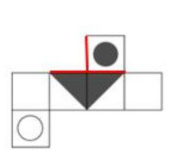 本题考查空间重构。 题干中黑色圆形面均与两个黑色三角形相接，因此 A 项、D 项错误。 黑色圆形面与白色圆形面为相对面，因此 C 项错误。因此，选择 B 选项。74.正确答案 C，解析第一步，观察图形特征。组成元素不同，优先考虑数量类或者属性类。第二步，所给图形为6×5 宫格，横向规律较为常见，优先考虑。所有图形的逻辑关系均为数字相减，可以考虑数字中封闭空间的个数，观察发现：第一行中两组数字均无封闭空间，因此相减数字为0，第二行中封闭空间数量为 4-2=2，第三行中封闭空间数量为1-1=0，第四行中封闭空间数量为2-0=2，第五行中封闭空间数量 1-0=1，因此符合封闭空间数量相减规律。第五行中封闭空间数量为5-2=？，因此问号处为3。因此，选择C选项。75.正确答案 A，解析第一步，观察特征。组成元素不同，优先考虑数量类或者属性类。第二步，一条式，从左到右找规律。观察发现题干图形都是全开放图形，只有A符合。因此，选择A选项。76.正确答案 A，解析第一步，看提问方式，本题属于选非题。第二步，找关键信息。（1）自然物的某些特征比附于人们的某种道德情操；（2）自然美美在它所比附的道德伦理品格。第三步，辨析选项。A 项，把风比作叹息并没有体现风的特征，叹息也不属于道德情操，因此不符合定义。因此，选择 A 选项。B 项，通过描写岩竹扎根山岩，任凭风刮等来赞美竹子坚定顽强的精神，诗表面写竹，其实是写人，诗中的劲竹象征了诗人面对种种艰难困苦，宁折不弯，决不向任何恶势力屈服的品格，和不肯与黑暗社会同流合污的铮铮傲骨，体现了人们的道德情操，符合定义；C 项，用冬梅的傲立寒风，迎霜绽放来描写梅花的傲骨，以此来比附小说中少妇的生性淡泊和安分守己，符合定义；D 项，知者达于事理、周流无碍，仁者安于义理、厚重不迁的品德情操与山水的自然特征和规律具有某种类似性，因而产生乐水乐山之情，符合定义。77.正确答案 A，解析第一步，看提问方式，本题属于选非题。第二步，找关键信息。多定义，考查“慎微”，其关键信息如下：（1）重视并正确处理细小的事情。第三步，辨析选项。A 项，家庭暴力不是小事，而是犯罪，因此不符合题干中的细小的事情，不符合定义。因此，选择 A 选项。B 项，高热量食物一次都没吃，哪怕是“一丁点”，体现了对细小事情的重视和正确处理，符合定义；C 项，每天比前一天多跑一些，每天多跑出来的“一些”属于跑步过程中的细小的事情，体现了对细小事情的重视和正确处理，符合定义；D 项，犯了小错也会立刻纠正，“小错”属于细小的事情，立刻纠正体现了对细小事情的重视和正确处理，符合定义。78.正确答案 D，解析第一步，看提问方式，本题属于选是题。第二步，找关键信息。（1）计算机与高科技手段的结合；（2）生理特征（静脉、人脸、虹膜、指纹等）和行为特征（笔迹、声音、步态等）进行身份鉴定。第三步，辨析选项。D 项，指纹打卡机需要录入指纹这一人体固有的生理特性，且需要运用计算机技术提前将指纹进行存储，并通过生物传感器将指纹与打卡机内存储的指纹进行比对，符合定义。因此，选择 D 选项。A 项，录音的过程中没有用到计算机，不符合定义；B 项，通过外卖送货小票查询系统信息，没有涉及到人的生理特征和行为特征，不符合定义；C 项，输入密码正确没有体现人体固有的生理特性，而手写出的姓名也没有涉及到笔迹，只是判断人物姓名的正确性，不符合定义。79.正确答案 D，解析第一步，看提问方式，本题属于选是题。第二步，找关键信息。（1）为促进人们采取有益于健康的行为与生活方式，预防疾病，促进身心健康；（2）开展的有组织、有计划的系统的社会教育活动。第三步，辨析选项。D 项，为防范老年人心血管疾病高发现象，对居民进行系列讲座，普及相关医疗知识，符合定义。因此，选择 D选项。A 项，公司在乡下举办健康知识讲座的目的是为了向老人推销保健品，不符合定义；B 项，高校开设“心理健康”的选修课是学校的课程设置，不是为了预防疾病，不符合定义；C 项，医院在小区进行义诊活动，免费提供测血压、量体温以及医疗咨询等服务不属于社会教育活动，不符合定义。80.正确答案 B，解析第一步，看提问方式，本题属于选是题。第二步，找关键信息。（1）消费者基于对产品质量和企业文化价值的认同；（2）借助网络工具；（3）主动发起营销活动或直接参与营销传播。第三步，辨析选项。B 项，小泉是某手机品牌的忠实粉丝，是对产品质量和企业文化价值的认同，并借助网络主动宣传该手机性能，符合定义。因此，选择 B 选项。A 项，商场新开业，发起积“赞”赢奖活动，利用微信用户的网络传播，不是消费者发起的营销活动，不符合定义；C 项，张阿姨购买一款医疗保健品，觉得很好，只是把保健品介绍给其他人，没有借助网络，不符合定义；D 项，小丽兼职做微商卖化妆品，同事们只是为了照顾她生意，不是基于对产品质量和企业文化价值的认同，不符合定义。81.正确答案 D，解析第一步，看提问方式，本题属于选是题。第二步，找关键信息。多定义，考查“纵向交往”，其关键信息如下： （1）个体能动地，主动地与他人搞好关系；（2）社会中占据主导资源支配的群体。第三步，辨析选项。A 项，院长是个体，是能动地与对学院做出巨大贡献的退休干部交往，但这些退休干部已经退休，并没有占据社会主导资源支配权，不符合关键词（2），不符合定义；B 项，老刘是个体，是能动地与保姆搞好关系，但是保姆不是社会中占主导地位的群体，保姆只是个人，不符合定义；C 项，老张是个体，通过免费发放鱼能动地要和村民搞好关系，老张和村民是地位相似的，所以是横向交往，不符合定义；D 项，某家长是个体，也是想要主动和老师搞好关系，老师在学校教育中就是占据主导资源支配，符合定义；因此，选择 D 选项。82.正确答案 D，解析第一步，看提问方式，本题属于选非题。第二步，找关键信息。（1）把“所需记忆的材料”同“具体的”“事物、数字、字母、汉字或几何图形”等联系起来；（2）借助形象思维加以记忆。第三步，辨析选项。D 项，将三个人的名字的一部分直接进行记忆，不符合借助形象思维进行记忆，不符合定义。因此，选择 D 选项。A项，将新疆的“疆”字的记忆同“三山夹两盆”中数字“三”、“两”联系起来，借助形象加以记忆，符合定义；B 项，将意大利的轮廓的记忆同具体的事物“高跟鞋”联系起来，加以记忆，符合定义；C 项，将海参的英语单词“sea cucumber”的记忆同黄瓜的英语单词“cucumber”和海的英语单词“sea”联系起来，加强记忆，符合定义。83.正确答案 C，解析第一步，看提问方式，本题属于选是题。第二步，找关键信息。（1）个体追求预期目标失败；（2）为冲淡内心不安百般提高已实现的目标价值，达到心理平衡。第三步，辨析选项。C 项，老师对小文数学成绩是有期望的，辅导了应该能考到一个好成绩，但小文的成绩让老师失望了，说明老师预期的小文能考出好成绩的目标失败了，而通过用有进步来安慰自己，体现了对前期辅导取得效果的提高，来达到心理平衡，符合定义。因此，选择 C 选项。A 项，小明在导购员劝说下购买平板电脑，不存在预期目标的失败，只涉及到的是选择，而且他对平板电脑也很满意，不存在内心的不安，不符合定义；B 项，小红虽然因销售业绩不断下滑而苦恼，但她的目标本来就是保持自己的销售状元，因此当她得知自己仍然是状元时，会放心很多，因为虽然业绩下滑，但预期的保持销售状元的目标实现了，不符合追求预期目标失败，不符合定义；D 项，教练认为小张减到 60 公斤才能达到小张想要的效果，而这个 60 公斤的并不是小张本人的预期目标，不符合定义。84.正确答案 D，解析第一步，看提问方式，本题属于选是题。第二步，找关键信息。多定义，考察“地震震级”、“地震烈度”，其关键信息如下：（1）地震震级是根据地震所释放的能量确定的，地震释放的能量越大，地震震级也越大，每一次地震只有一个震级；（2）地震烈度是根据地震对地表及工程建筑物影响的强弱程度确定的。第三步，辨析选项。 D 项，地震烈度是根据地震对地表及工程建筑物影响的强弱程度确定的，因此地表破坏越严重说明地震烈度越强，符合地震烈度定义。因此，选择 D 选项。A 项，地震震级越大，地震烈度不一定越强，因为地震烈度与地震震级和震源深度都有关，震级很大，如果震源很深，地震烈度可能不大（属于背景知识），不符合定义；B 项，一次地震只有一个震级，这个是正确的，但一次地震的地震烈度可能有好几个，由于距离震源距离不同，同一个地震对地表的破坏程度是不一样的（属于背景知识），不符合定义；C 项，距震源越近，烈度越强，这个是正确的，但是地震震级与距离震源的远近无关；不符合定义。85.正确答案 D，解析第一步，看提问方式，本题属于选非题。第二步，找关键信息。（1）引力改描写成因时空中的物质与能量而弯曲的时空；（2）时空曲率与处于时空中的物质与辐射的能量动量直接相关。第三步，辨析选项。D 项，海平面似呈弯曲状是由于地球是球状的，是地球本身的形状而不是通过对时空的弯曲得来的，不符合定义。因此，选择 D 选项。A 项，光线应沿直线传播，而在太阳附近产生偏角弯曲，体现了时空的弯曲，符合定义；B 项，光线向光谱的红端移动，体现了在巨大质量星体附近产生了时空的弯曲，符合定义；C 项，时空中的区域被极端扭曲体现了时空的弯曲，符合定义。86.正确答案 B，解析第一步，确定题干逻辑关系。“房子”是一种“建筑”，二者是种属关系，“房间”是“房子”的一部分，二者是组成关系,并且，“房间”是“房子”的主要价值体现，使用的是“房子”的“房间”。第二步，辨析选项。B 项，“电视机”是一种电器，二者是种属关系，“屏幕”是“电视机”的一部分，二者是组成关系，并且“屏幕”是“电视机”的主要价值体现，使用的是“电视机”的“屏幕”，与题干逻辑关系一致。因此，选择 B 选项。A 项，“越野车”是一种“汽车”，二者是种属关系，“车窗”是“越野车”的一部分，二者是组成关系，但是“车窗”不是“汽车”的主要价值体现，与题干逻辑关系不一致，排除；C 项，“私立医院”是一种医院，二者是种属关系，但是“医生”和“医院”不是组成关系，属于对应关系，与题干逻辑关系不一致，排除；D 项，“盘子”是一种“餐具”，二者是种属关系，但是“盘子”和“筷子”是并列关系不是组成关系，与题干逻辑关系不一致，排除。87.正确答案 B，解析第一步，确定题干逻辑关系。“织网”是“蜘蛛”在体内分泌粘液，吐丝结网的行为，“爬行”是“蜘蛛”的行动方式。第二步，辨析选项。B 项，“酿蜜”是“蜜蜂”将花蜜在体内调和，吞吐酿制蜂蜜的行为，“飞行”是“蜜蜂”的行动方式，与题干逻辑关系一致。因此，选择 B 选项。A 项，“蚕”是幼虫，“破蛹”是“蚕”变为成虫的过程，与题干逻辑关系不一致，排除；C 项，“筑巢”是“夜莺”用树枝、泥土等物筑成巢穴的行为，不是从体内吐出，与题干逻辑关系不一致，排除；D 项，“奔跑”是“猎豹”的行动方式，与题干逻辑关系不一致，排除。88.正确答案 D，解析第一步，确定题干逻辑关系。“称”的作用是称物体“重量”，二者属于功能对应关系。第二步，辨析选项。D 项，“尺子”的作用是测量物体的“长度”，二者属于功能对应关系，与题干逻辑关系一致。因此，选择 D 选项。A 项，“水”具有“浮力”，属于水的内在特点，与题干逻辑关系不一致，排除；B 项，“地图”通过测算可以确定地点之间的“距离”，与题干逻辑关系不一致，排除；C 项，“台灯”通电可以提供“光亮”，其作用是照明，与题干逻辑关系不一致，排除。89.正确答案 B，解析第一步，确定题干逻辑关系。勤奋地学习，“勤奋”与“学习”，二者构成偏正结构。“进步”是“勤奋地学习”的积极结果。第二步，辨析选项。B 项，努力地工作，“努力”与“工作”，二者构成偏正结构。“成功”是“努力地工作”的积极结果，与题干逻辑关系一致，符合。因此，选择 B 选项。A 项，艰苦地创业，“艰苦”与“创业”，二者构成偏正结构，但是“失败”不是“艰苦地创业”的积极结果，与题干逻辑关系不一致，排除；C 项，纵向对比，“勤奋”可做形容词或副词，而“喝酒”是动宾结构的词语，与题干逻辑关系不一致，排除；D 项，鲁莽地说话，“鲁莽”与“说话”，二者构成偏正结构，但是“厌恶”是“鲁莽地说话”的消极结果，与题干逻辑关系不一致，排除。90.正确答案 A，解析第一步，确定题干逻辑关系。左顾右盼，“左”与“右”是反义词；上下打量，“上”与“下”是反义词。第二步，辨析选项。A 项，南来北往，“南”与“北”是反义词，东西奔走，“东”与“西”是反义词，与题干逻辑关系一致，符合。因此，选择 A 选项。B 项，纵横交错，“纵”与“交”不是反义词，中西合璧，“中”与“西”不是反义词，与题干逻辑关系不一致，排除；C 项，千叮万嘱，“千”与“万”不是反义词，一心一意，“一”与“心”不是反义词，与题干逻辑关系不一致，排除；D 项，天高地厚，“天”与“地”是反义词，山清水秀，“山”与“清”不是反义词，与题干逻辑关系不一致，排除。91.正确答案 A，解析第一步，确定题干逻辑关系。“拖鞋”和“皮鞋”都是鞋子的一种，是并列关系；鞋子的穿着是因为场合不同而选择，其体现客观性。第二步，辨析选项。A 项，“药物”和“手术”都是治疗的方式，是并列关系；治疗方式是因为病情的不同而选择，其体现客观性。因此，选择 A 选项。B 项，“川菜”和“凉菜”是两种菜品，是交叉关系，与题干逻辑关系不一致，排除；C 项，“跑步”和“踢球”是两种运动方式，是并列关系，但不是根据“体力”来进行选择的，与题干逻辑关系不一致，排除;D 项，“茶水”和“咖啡”都是饮品的一种，是并列关系；饮品的选择是与个人爱好有关，其体现主观选择，与题干逻辑关系不一致，排除。92.正确答案 B，解析第一步，确定题干逻辑关系。“品质”是“质量”“好坏”的评判标准，为对应关系。第二步，辨析选项。B 项，“分数”是评判“成绩”“好坏”的标准，为对应关系与题干逻辑关系一致。因此，选择 B 选项。A 项，“食物”不是评判“重量”的依据，与题干逻辑关系不一致，排除；C 项，“旅游”不是评判“兴趣”的依据，与题干逻辑关系不一致，排除；D 项，“人口”“密度”不仅仅是“人口”“多少”决定的，还取决于“人口”居住面积，与题干逻辑关系不一致，排除。93.正确答案 C，解析第一步，确定题干逻辑关系。“网购”的必要条件是“上网”，二者属于内涵关系，且“网购”和“上网”都是行为动词。第二步，辨析选项。C 项，“练字”的必要条件是“写字”，且“练字”和“写字”都是行为动词，二者是内涵关系，与题干逻辑关系一致。因此，选择 C 选项。A 项，“读书”的必要条件是拥有“书本”，但“书本”是名词词性，与题干逻辑关系不一致，排除；B 项，“喝水”的必要条件不是“烧水”，与题干逻辑关系不一致，排除；D 项，“唱歌”的必要条件不是“歌唱”，两词属于同义词，与题干逻辑关系不一致，排除。94.正确答案 B，解析第一步，确定题干逻辑关系。“笔画”是“汉字”汉字的组成部分，二者是包含关系。第二步，辨析选项。B 项，“字”是“词”的组成部分，二者是包含关系，与题干逻辑关系一致。因此，选择 B 选项。A 项，“语法”决定了“语序”二者是条件关系，与题干逻辑关系不一致，排除；C 项，“音标”是“英语”发音的工具，二者是对应关系，与题干逻辑关系不一致，排除；D 项，在文字书面表达中“标点”能体现作者的“情绪”，二者是载体与情感的对应关系，与题干逻辑关系不一致，排除。95.正确答案 A，解析第一步，确定题干逻辑关系。“大彻大悟”是“领悟”的一种，二者属于种属关系，且在程度上是最大程度的“领悟”。第二步，辨析选项。A 项，“放声痛哭”是“哭泣”的一种，二者属于种属关系，且在程度上是最大程度的“哭泣”，与题干逻辑关系一致。因此，选择 A 选项。B 项，“微笑”与“哈哈大笑”都是笑的一种，二者为并列关系，与题干逻辑关系不一致，排除；C 项，“昏迷”是人的体能特征的一种现象，“昏天暗地”形容天色昏暗，也比喻社会黑暗混乱，二者无明显逻辑关系，与题干逻辑关系不一致，排除；D 项，“纸醉金迷”原意是被光芒四射的金纸所迷住。后用来形容奢侈豪华、腐朽享乐的生活，与“喝酒”无明显逻辑关系，与题干逻辑关系不一致，排除。96.正确答案 B，解析第一步，确定题型。根据提问方式及题干特点，确定为归纳推理。第二步，辨析选项。B 项：根据题干最后一句“大地湾彩陶，与目前发现的最早含有彩陶文化的西亚两河流域……”可知，甘肃是世界上最早产生彩陶的区域之一，可以推出。因此，选择 B 选项。A 项：题干只是提到甘肃马家窑彩陶受西欧、西亚彩陶的影响，未提到“华夏文明”受其影响，无法推出，排除；C 项：“最早”的彩陶文化，表述过于绝对，无法推出，排除；D 项：题干并未提到甘肃地区是否是华夏文明的起源地，无法推出，排除。97.正确答案 A，解析第一步，确定题型。根据题干中的关联词“如果，那么”，确定为翻译推理。第二步，翻译题干。（1）¬李→马（2）¬马→¬李（3）要么马，要么李第三步，进行推理。将（2）进行逆否等价推理，可得（4）李→马，其中，（1）和（4）根据“归谬推理”可得：小马一定参加。再结合（3）可知，小马参加，则小李不参加。因此，选择 A 选项。98.正确答案 D，解析第一步，确定题型.根据题干关联词“有的…是…；所有…都…”，确定为集合推理。第二步，翻译题干。行使超过 60 万千米→报废；（2）有些行使超过 60 万千米→缺陷；（3）有些报废→¬T 品牌；（4）T 品牌→¬缺陷。第三步，进行推理。D 项：翻译可得：有些缺陷→报废；由②换位得到：有些缺陷→行使超过 60万千米；与①连锁推理可得：有些缺陷→行使超过 60 万千米→报废，与 D 表述相同。因此，选择 D 选项。A 项：翻译可得：有些 T 品牌→报废；由③换位只可得到：有些¬T 品牌→报废，无法得到 A 结论，排除；B 项：翻译可得：有些 T 品牌→－报废；由③换位只可得到：有些¬T 品牌→报废，无法得到 B 结论，排除；C 项：翻译可得：报废→行使超过 60 万千米；由①换位只可得到：有些报废→行使超过 60 万千米，无法得到 C 结论，排除。99.正确答案 B，解析第一步，确定题型。根据提问方式中的“支持”，确定为加强论证。第二步，找论点和论据。论点：对这些商业性医生评价网站而言，要找到相对准确的医生定量评价颇为困难。论据：对这 28 个网站的研究显示，允许用户根据“临床状况、医生性别、所说语言、所接受的保险”等条件搜寻的网站很少。第三步，辨析选项。B项：增加新论据。通过“搜索机制繁冗和评价稀缺”，明确指出了在评价网站找定量评价的困难，具有加强作用。因此，选择 B 选项。A 项：削弱项。病人能够通过网站清楚了解某位医生的治疗经验，说明信息还是较为丰富准确的，进行评价可能并不困难，具有削弱作用，排除。C 项：无关选项。该项主要说明积累足够评价的方式，不能说明评价网站进行相对准确的医生定量评价是否困难，排除。D 项：不明确选项。三分之一的抽样医生在所有网站都没有评价，但是抽样的医生中有多少是来自商业性医生评价网站，不确定，从而无法推知商业性医生评价网站上有多少医生没有评价，排除。100.正确答案 C，解析第一步，确定题型。根据提问方式中的“支持”，确定为加强论证。第二步，找论点和论据。论点：微生物之间能够互相协作，使得它们在生态系统中更加稳定，更加有效发挥作用，并赋予微生物组具有超越单个微生物的更为强大的功能。论据：微生物组在地球生态系统和人类健康中的作用超乎想象，它不仅将极大地帮助人类克服当今所面临的生存挑战，还能提供人类未来生存之道。第三步，辨析选项。C 项：增加新论据。多种微生物培养的生物系统稳定性和适应性很高，而且可以降解有害物质，说明确实是由于微生物间的相互协作使得生态系统更加稳定的，具有加强作用。因此，选择 C 选项。A 项：不明确选项。“国家微生物组计划”在做微生物研究，但无法确定微生物是否可以起到论点当中的作用，排除。B 项：无关选项。农药和肥料的份额提升，与微生物组的作用无关，排除。D 项：无关选项。只提到了酿酒微生物场所所提供的微生物资源可以起到的作用，但是并没有说明微生物组是否可以发挥更加强大的功能，排除。101.正确答案 A，解析第一步，确定题型。根据提问方式中的“反驳”，确定为削弱论证。第二步，找论点和论据。论点：松树皮提取物无降血压、降血糖、降血脂以及预防心血管疾病等功效。论据：一项长达 12 年的对比试验。第三步，辨析选项。A 项：增加反向论据。题干得出结论是根据两组试验者“12 年后各项指标无明显的差异”，但是该项指出两组试验患者各项“原始指标差异很大”，那么 12 年后变得“无明显差异”，其实说明两组人员的各项指标是有变化的，说明松树皮提取物有一定的作用，能够削弱论点。因此，选择 A 选项。B 项：不明确选项。只是指出服用安慰剂有心理暗示作用，但是直接服用松树皮提取物的患者是否也会受到心理暗示作用并不明确，无法削弱。C 项：无关选项。两组试验，是对比的每六周测量一次的数据，而非 12 年前和现在的数据，故 12年后有些数据可能失真并不影响试验结果，无法削弱。D 项：不明确选项。人数少，不具有代表性，只能说明试验结果的可靠程度，并不能根据否定结果的科学性，削弱力度较弱。102.正确答案 C，解析第一步，确定题型。根据提问方式中的“必要前提”，确定为加强论证中的选非题。第二步，找论点和论据。论点：为了遏制全球变暖，保证全球的粮食安全，我们必须从自身做起，节能减排，控制碳排放总量。论据：1880-2012 年间，全球气温上升 0.85℃。而气温每上升 1℃，粮食产量就下降约 5%。1981-2002 年间，由于气候变暖，全球玉米、小麦等作物产量均每年大幅下降 4000 万吨。第三步，辨析选项。C 项：利用否定代入法，如果其它粮食作物因全球变暖而增产，但增产的具体数量是不确定的，假如增产没有减产的多，仍旧会有粮食安全问题，故该项不是必要前提。因此，选择 C 选项。A 项：利用否定代入法，如果玉米、小麦等作物的产量下降没有威胁着全球的粮食安全，那么就无法根据全球玉米、小麦等作物产量下降得出应当保证食品安全的结论，属于必要前提，排除。B 项：利用否定代入法，如果节能减排，控制碳排放总量对遏制全球变暖没有有积极影响，那么就无法得出应当通过节能减排等措施来保证全球粮食安全的结论，属于必要前提，排除。D项：利用否定代入法，如果人类活动造成的碳排放总量增多不是全球日益变暖的原因之一，那么就无法得出应当从自身做起，通过节能减排等措施来保证全球粮食安全的结论，属于必要前提，排除。103.正确答案 C，解析第一步，确定题型。根据提问方式中的“质疑”，确定为削弱论证。第二步，找论点和论据。论点：我国是电影大国，但不是电影强国。论据：无。第三步，辨析选项。C 项：增加论据。通过和其他国家做对比，来说明我国的电影行业竞争力低，而全球竞争力是判断一个国家是否是电影强国的主要依据，证明了我国并不是电影强国，加强选项，不能削弱。因此，选择 C 选项。A 项：增加反向论据。我国电影的产量及总票房收入都位居世界前列，反驳了我国不是电影强国这一观点，可以削弱，排除；B 项：增加反向论据。我国的荧幕总量和观众人次已经超过北美市场，并且还有很大的市场潜力，可以削弱，排除；D 项：增加反向论据。我国的电影行业发展迅速，未来将超越电影头号强国美国，说明了我国的电影行业发展势头强势，可以削弱，排除。104.正确答案 D，解析第一步，确定题型。根据提问方式中的“质疑”，确定为削弱论证。第二步，找论点和论据。论点：地球板块运动开始的时间不会晚于 35 亿年前。论据：板块运动必然会让自然界深色的镁铁质岩石转变成浅色的长英质岩石，而在 35 亿年前，地球已经有浅色的长英质岩石出现了。第三步，辨析选项。D 项，增加反向论据。深色的镁铁质岩石转变成浅色的长英质岩石是由火山爆发带来的，而板块运动并不是火山爆发的唯一原因，说明可能还有其他原因造成浅色的长英质岩石的出现，并不一定是板块运动引起的，可以削弱。因此，选择 D 选项。A 项，无关选项。该项强调的是浅色长英质岩石具体的产生方式以及数十亿年前存在的数量，与地球板块运动开始的时间无关，排除；B 项，无关选项。该项强调的是 35 亿年前含有长英质岩石颗粒在沉积层样品中不足一半，与地球板块运动开始的时间无关，排除；C 项，无关选项。该项强调的是早期的板块运动方式，与板块运动开始的时间无关，排除。105.正确答案 D，解析第一步，确定题型。根据提问方式中的“反驳”，确定为削弱论证。第二步，找论点和论据。论点：随着信用卡的普及以及近年来移动支付的发展，硬币将不可避免地迅速淡出流通市场。论据：无。第三步，辨析选项。D 项：增加反向论据。通过列举在生活中起重要作用的自动贩售机的设备只支持硬币支付，说明硬币支付并不会迅速地淡出流通市场，具有削弱作用。因此，选择 D 选项。A 项：无关选项。硬币具有收藏价值，并不能说明其是否会迅速退出流通市场，话题不一致，排除。B 项：无关选项。银行业兴起时硬币没有退出流通市场，不能说明移动支付兴起时硬币是否会退出，不能削弱，排除。C 项：无关选项。该项重点在解释什么原因使得硬币能够在流通市场中发挥作用，并没有提到是否会退出流通市场，不能削弱，排除。106.正确答案 C，解析第一步，根据题目中的“1951—2016 年间……最高……”，确定该题为简单比较。第二步，定位折线图或者文字材料第一段。第三步，解法一：观察折线图可知，2015 年年平均气温最高。解法二：定位文字材料第一段可知“2016 年，全国平均气温 10.36℃，较常年平均气温偏高 0.81℃，为 1951 年以来第三高，仅次于 2015年（10.49℃）和 2007 年（10.45℃）”可知 2015 年最高。因此，选择 C 选项。107.正确答案 B，解析第一步，根据题目中的“2016 年，……偏低的是”，确定该题为简单比较中的直接读数题。第二步，定位文字材料第一段可知“全国 31 个省（区、市）中，仅黑龙江平均气温较常年偏低 0.2℃”。因此，选择 B 选项。108.正确答案 B，解析第一步，根据题目中的“2015 年……是”确定该题为增长率计算中的基期量计算。第二步，定位文字材料第二段可知“2016 年，全国平均降水量 730.0 毫米，比 2015 年偏多 13%”。第三步，根据公式现期量= ，结合选项，出现了首位相同的选项，分母从左向右截取前三位，可列式：= ，直除首两位商 64。因此，选择B选项。109.正确答案 C，解析第一步，根据题目中的“与上年相比，2016 年……偏少的……”，确定该题为简单比较中的直接读数题。第二步，定位文字材料第二段可知“2016 年 2 月和 8 月降水偏少，3 月接近常年同期，其余各月均偏多”。因此，选择 C 选项。110.正确答案 A，解析第一步，判断该题为综合分析题型，需要判断能从材料得出的选项数目。第二步，①材料中未给出 2016年各季度的气温值，故无法计算各季度的气温均值。②材料中未给出 2016 年这 4 个省气温值，故无法计算 4省平均气温偏高率。③材料中未给出 2015 年全国年降水范围，故无法得出。④材料中未给出 2016 年 1 月和 10月降水量，故无法计算两者差值。因此，选择 A 选项。111.正确答案 A，解析第一步，根据题目中“2015 年末······”确定为基期简单计算。第二步，根据“艺术表演团体”定义数据在第二段，2016 年末是 12301 个，比上年末增加 1514。第三步，现期量－增长量，得 2015 年末拥有艺术表演团体 12301-1514=10787（个）。因此，选择 A 选项。112.正确答案 C，解析第一步，根据题目中“2015 年末······占比······”确定该题型为基期比重计算问题。第二步，根据“2015 年末······全国艺术表演团体”定位数据在第三段。“全年全国艺术表演团体共演出 230.60万场，比上年增长 9.4％，其中赴农村演出 151.60 万场，增长 9.0％”。第三步，根据基期比重公式代入可得=65.8%1+，比 65.8%略大一点点，则 C 最为接近。因此，选择 C 选项。113.正确答案 B，解析第一步，本题考查简单比较直接读数类问题。第二步，定位第一、四、五段材料。第三步，直接读数可知，国有美术馆同比增加 44 个、国家艺术基金获立项资助项目增长率为 32.7%、艺术表演场馆演出场次增长 39.5%，增长率皆为正数，排除 C 选项；原文未提及 2015 年之前相关增速数据，排除 A、D。因此，选择 B 选项。114.正确答案 A，解析第一步，根据题目中“平均场次观众最多的是”确定该题型为平均数比较大小。第二步，定位数据在第三、五段。第三步，代入数据比较大小，A 、B 、C 、D 可分别得到，500多，400多，100多，300多。因此，选择 A 选项。115.正确答案 C，解析第一步，根据题目“平均······之比”确定题型为其他类型计算。第二步，根据“全国艺术表演团体”定义数据第二段。“2016 年末全国共有艺术表演团体 12301 个···从业人员 33.27 万人···其中各级文化部门所属的艺术表演团体 2031 个···从业人员 11.52 万人。”第三步，代入数据可得，30.5。因此，选择 C 选项。第二种方法，用比重去做，“2016 年末全国共有艺术表演团体 12301 个（占比重 100%）···从业人员 33.27 万人（占比重 100%）···其中各级文化部门所属的艺术表演团体 2031 个，占 16.5%···从业人员 11.52 万人，占 34.6%。”代入可得，1：=1:2。因此，选择 C 选项。116.正确答案 A，解析第一步，本题考查的是平均数比较问题。第二步，定位图形材料。第三步，根据公式平均工资= ，可得一级为 、二级为 ，三级为 ，四级为 ，观察可知，只有一级平均工资计算结果大于 1，故一级岗最高。因此，选择 A 选项。117.正确答案 B，解析第一步，根据题目中的“……较……的增长率为”确定该题为增长率计算题型。第二步，定位图 1。第三步，报告期工资总额为350+104+130+140+50+32=806；基期工资总额为335+150+112+102+60+28=787。根据公式增长率=，结合选项，首位不同，分母截取前两位，可得增长率= ，首位商2。因此，选择B选项。118.正确答案 C，解析第一步，根据题目中的“……较……的变化幅度最小”确定该题为增长率比较题型。第二步，定位图 2，可以得到 2、3、4、5 级岗的报告期和基期职工人数。第三步，根据增长率= 公式（变化幅度考虑绝对值），得到 2、3、4、5 级岗增长率分别为：= 、= 、 ==、==，根据分数性质，分子一样，且分母最大的分数最小，所以最小的是 4 级岗。因此，选择C选项。119.正确答案 B，解析第一步，根据题目中的“……超过全院人均……”确定该题为平均数比较题型。第二步，结合图 1 和图 2，可以得到各级基期岗位职工的工资额和职工人数。第三步，根据平均数= 公式，得到 1—6 级岗的人均工资分别为 、 、 、 、 、 ，首先 1 级岗的数值最大（唯一分子大于分母的分数），排除 B、C 两项，A、D 两项中比较 2 级岗和 5 级岗，2 级岗直除后首位商 7，,5 级岗直除后首位商 2，2 级岗高于5级岗，则排除D选项。因此，选择B选项。120.正确答案 C，解析第一步，本题考查综合分析问题，且选出正确的一项。第二步，A 选项，根据图 1 可得，6 级岗工资总额为335 万元，1-5 级岗工资总额之和约为 150+112+102+60+28，明显大于 6 级岗位基期工资总额，错误。B 选项，根据材料图 2 可看出，职工数减少的级数分别为 2 级岗、4 级岗、5 级岗，其中 5 级岗减少的最为明显，并非 2级岗、4 级岗，错误。C 选项，较基期的变化幅度为增长率的比较，根据图 2 可知，1 级岗位职工数报告期为24，基期为 24，无变化，正确。根据图 1 可看出，6 级岗位职工工资总额增长量为 350-335=15 万元，由于基期量比其他级别大很多，所以 6 级岗位最小，正确。D 选项，根据图 2 可看出 1-6 级岗位人数逐级递增，呈金字塔结构。错误。因此，选择 C 选项。B数量A数量制约条件总利润30乙机器加工9小时，甲机器3小时23乙机器加工9小时，甲机器11小时13乙机器加工6小时，甲机器10小时